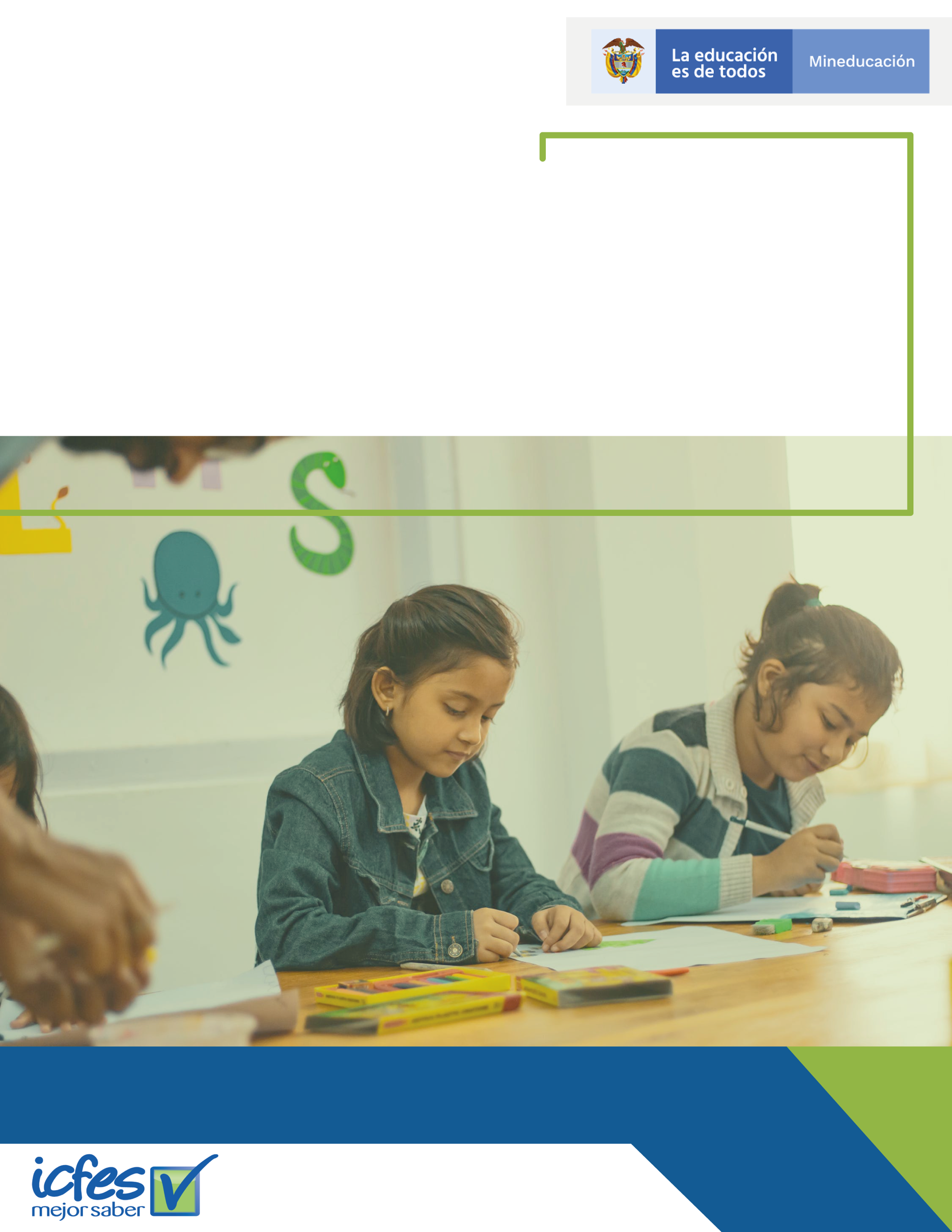 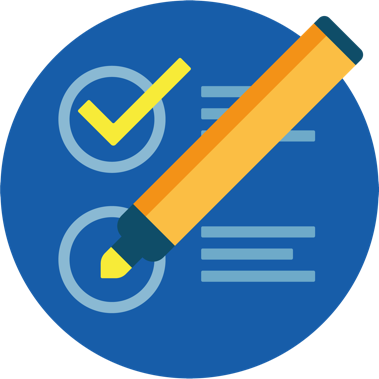 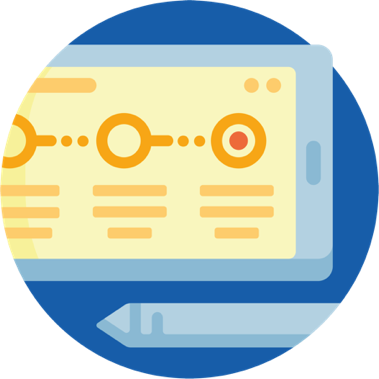 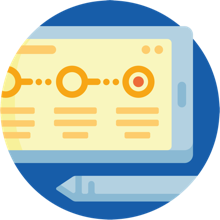 ________________________5Decreto Reglamentario 1227 de 2005, Artículo 83.5.